Управление  Пенсионного фонда РФ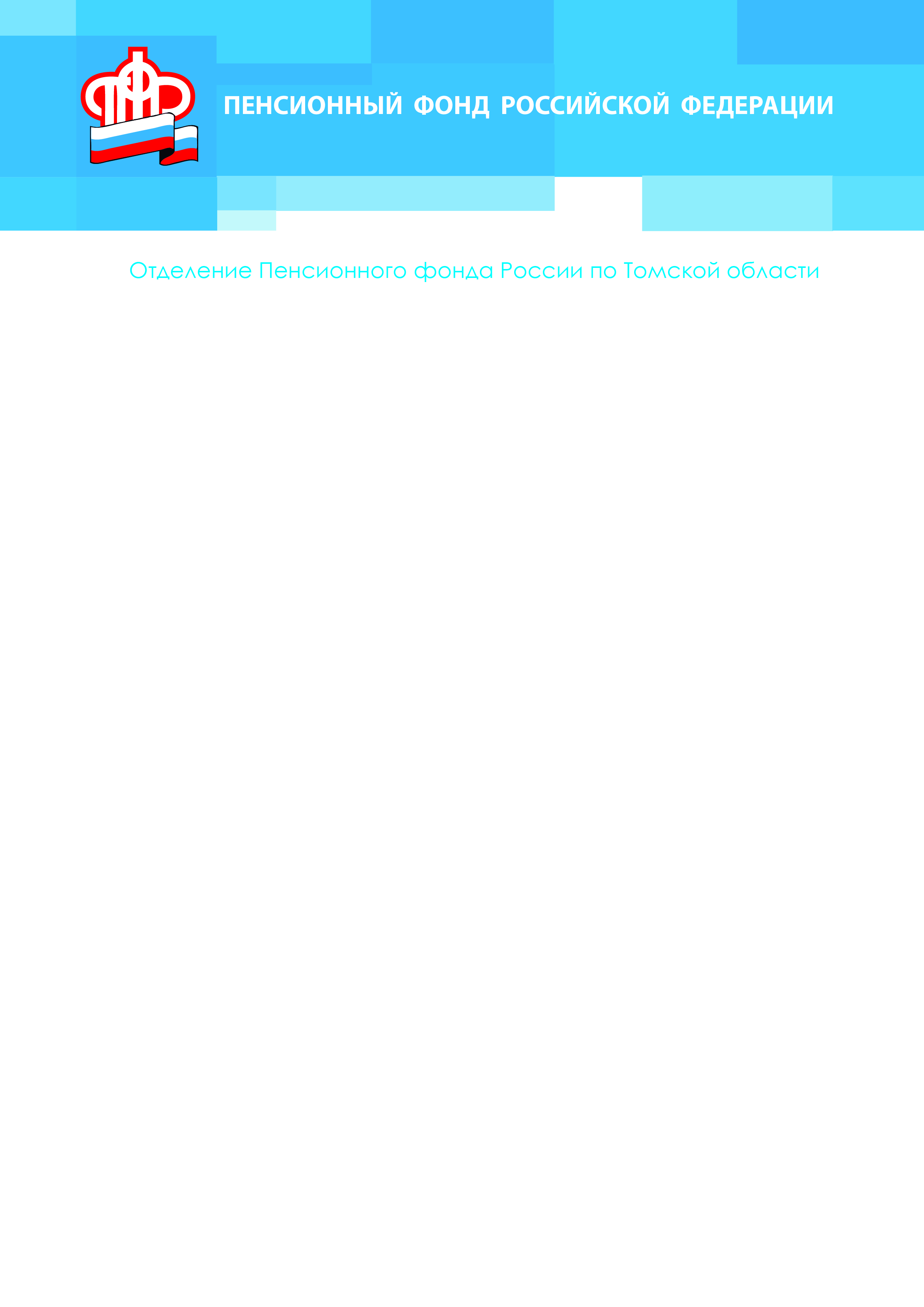 в Асиновском районе Томской области (межрайонное)По каким причинам могут производиться удержания из пенсии03.03.2021 В ОПФР по Томской области часто обращаются с вопросом: На каком основании у меня производятся удержания из пенсии?Как пояснила заместитель управляющего ГУ-ОПФР по Томской области Ольга Петрухина, согласно действующему законодательству к физическому лицу могут применяться меры принудительного взыскания долга по финансовым обязательствам. Это правило относится и к пенсионерам, за исключением получателей пенсий по случаю потери кормильца.Меры принудительного взыскания чаще всего производятся на основании исполнительного листа – официального документа судебной инстанции, оформленного на основании ее решения. Удержания производятся в счет уплаты долга по следующим финансовым обязательствам:- погашения долга по алиментам;- задолженности по кредитам, коммунальным платежам, административные штрафы, налоги и сборы;- возмещение материального ущерба, причиненного юридическому либо физическому лицу;- возмещение вреда, причиненного здоровью;- возмещение ущерба, причиненного преступлением;- другие.Ежемесячный процент удержания устанавливается индивидуально, учитывая обстоятельства конкретного дела и материальное положение должника. Максимальный размер взыскания по исполнительному листу – 50 % от суммы ежемесячных выплат. Однако размер удержания может быть увеличен до 70% в случаях, если производится в уплату долга по следующим основаниям:- возмещение вреда, причиненного здоровью;- возмещение вреда лицам, понесшим ущерб в результате смерти кормильца;- возмещение за ущерб, причиненный преступлением;- долг по алиментам на несовершеннолетних детей.Важно! В случае наличия объективных причин (болезнь, тяжелое материальное положение и др.) у гражданина есть возможность уменьшить объем ежемесячных удержаний по исполнительным листам. В этом случае, пенсионеру необходимо обратиться в Службу судебных приставов и подать соответствующее заявление.Также необходимо отметить, что в редких случаях частичное удержание из пенсии может быть произведено и на основании решения территориального органа Пенсионного фонда. Основанием для такой меры принудительного взыскания является образование переплат по линии ПФР, возникших в связи с нарушениями пенсионером-должником действующего пенсионного законодательства. Взыскание в этом случае производится в объеме, не превышающем 20% от размера пенсии, но может быть увеличено на основании письменного заявления самого пенсионера.По всем возникающим вопросам, обращайтесь к специалистам Контакт-центра Отделения Пенсионного фонда РФ по Томской области по телефону: 8-800-600-04-17.___________________________________________________________________УПФР в Асиновском районе  Томской области (межрайонное) Тел.: (38241) 2-12-19; E-mail: admin009@080.pfr.ru